г. Петропавловск-Камчатский		                   «05» октября  2015 года В соответствии с Законом Камчатского края от 01.07.2014 № 469 «Об отдельных вопросах социального обслуживания граждан в Камчатском крае» и в целях уточнения отдельных положений Порядка предоставления срочных социальных услуг поставщиками социальных услуг в Камчатском крае, утвержденного приказом Министерства социального развития и труда Камчатского края от 24.12.2014 № 1264-п,ПРИКАЗЫВАЮ:1. Внести изменения в приложение к приказу  Министерства социального развития и труда Камчатского края от 24.12.2014 № 1264-п «Об утверждении Порядка предоставления срочных социальных услуг поставщиками социальных услуг в Камчатском крае», изложив приложение № 1 к Порядку предоставления срочных социальных услуг поставщиками социальных услуг в Камчатском крае»  в редакции, согласно приложению.  2. Настоящий приказ вступает в силу через 10 дней после дня его официального опубликования.И.о. Министра	                                                                          И.В. Кандаурова	                                                                                                                                  Приложение  к Порядку предоставлениясрочных  социальных  услуг  поставщиками социальных услуг в  Камчатском краеот  05.10.2015 года  №  1150-п	                                                                                                                   «Приложение № 1  к Порядку    предоставлениясрочных  социальных  услуг  поставщиками социальных услуг в  Камчатском краеСтандарт предоставления срочных социальных услуг получателями социальных услуг в Камчатском крае	                  .».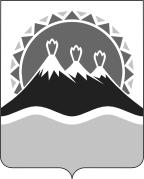 МИНИСТЕРСТВО СОЦИАЛЬНОГО РАЗВИТИЯ  И ТРУДАКАМЧАТСКОГО КРАЯПРИКАЗ № 1150-пО внесении изменений в приложение к приказу Министерства социального развития и труда Камчатского края от 24.12.2014 № 1264-п «Об утверждении Порядка предоставления срочных социальных услуг поставщиками социальных услуг в Камчатском крае»	№ п/п	№ п/пНаименование социальной услугиОписание социальной услуги, в том числе ее объемСроки предоставления социальной услугиПодушевой норматив финансирования социальной услуги, руб.Условия предоставления социальной услугиПоказатели качества и оценка результатов предоставления социальной услугиИные необходимые для предоставления социальной услуги положения1123456781. Обеспечение бесплатным горячим питанием или наборами продуктов1. Обеспечение бесплатным горячим питанием или наборами продуктов1. Обеспечение бесплатным горячим питанием или наборами продуктов1. Обеспечение бесплатным горячим питанием или наборами продуктов1. Обеспечение бесплатным горячим питанием или наборами продуктов1. Обеспечение бесплатным горячим питанием или наборами продуктов1. Обеспечение бесплатным горячим питанием или наборами продуктов1. Обеспечение бесплатным горячим питанием или наборами продуктов1. Обеспечение бесплатным горячим питанием или наборами продуктов1.11.1Обеспечение бесплатным горячим питанием Предоставление клиенту бесплатного разового горячего питания,  срок получения бесплатного горячего питания до 30 дней в году.Периодичность предоставления социальной услуги:Услуга предоставляется по мере возникновения потребности.Единица социальной услуги:Предоставление бесплатного разового горячего питания одному клиенту - 1 услугаНеотложная помощь разового характераУтверждается приказом Министерства социального развития и труда Камчатского края1) Наличие продуктовых наборов;2) наличие потребности у получателя социальных услуг в обеспечении питанием (отсутствие средств к существованию).Продолжительность не более 30 минут на одну услугу.Полнота предоставления социальной услуги, ее своевременность;результативность (эффективность) предоставления социальной услуги (улучшение условий жизнедеятельности получателя социальных услуг)1.2.1.2.Обеспечение набором продуктовПредоставление клиенту набора продуктовПродуктовые наборы формируются на основе следующего примерного перечня продуктов питания:1. Сахар.2. Масло растительное.3. Макаронные изделия.4. Крупы.5. Консервы мясные.6. Консервы рыбные.7. Молоко консервированное без сахара.8. Чай.9. Продукты быстрого приготовления.10. Пакет. Периодичность предоставления социальной услуги:Услуга предоставляется по мере возникновения потребности.Единица социальной услуги:Предоставление одного продуктового набора одному клиенту - 1 услугаНеотложная помощь разового характераУтверждается приказом Министерства социального развития и труда Камчатского края1) Наличие продуктовых наборов;2) наличие потребности у получателя социальных услуг в обеспечении питанием (отсутствие средств к существованию).Продолжительность не более 30 минут на одну услугуПолнота предоставления социальной услуги, ее своевременность;результативность (эффективность) предоставления социальной услуги (улучшение условий жизнедеятельности получателя социальных услуг)2.2.Обеспечение одеждой, обувью и другими предметами первой необходимостиПрием от населения и организаций, подбор и предоставление клиенту одежды и обуви, бывших в употреблении.Периодичность предоставления услуги:Услуга предоставляется по мере возникновения потребности.Единица услуги:Предоставление одного предмета одежды или пары обуви одному клиенту - 1 услугаНеотложная помощь разового характераУтверждается приказом Министерства социального развития и труда Камчатского краяНаличие одежды и обуви и других предметов первой необходимости.Продолжительность не более 30 минут на одну услугуПолнота предоставления социальной услуги, ее своевременность;результативность (эффективность) предоставления социальной услуги (улучшение условий жизнедеятельности получателя социальных услуг)3.3.Содействие в получении временного жилого помещенияПредоставление возможности пребывания, в том числе круглосуточного, включая предоставление площади жилых помещений, обеспечение мебелью, постельным бельем, и предоставление условий для соблюдения правил личной гигиены и санитарии.Услуга предоставляется на период до 30 суток в году.Периодичность предоставления социальной услуги:Услуга предоставляется по мере возникновения потребности.Единица социальной услуги:Одни сутки пребывания одного клиента, в том числе неполные сутки, - 1 услугаНеотложная помощь разового характераУтверждается приказом Министерства социального развития и труда Камчатского краяОтсутствие у получателя социальных услуг своего жилого помещения или невозможностью проживания в имеющемся жилом помещении;Полнота предоставления социальной услуги, ее своевременность;результативность (эффективность) предоставления социальной услуги (улучшение условий жизнедеятельности получателя социальных услуг)4.Содействие в получении юридической помощи в целях защиты прав и законных интересов получателей социальных услугРазъяснение клиенту сути и правового содержания интересующих его проблем, определение возможных путей их решения, разъяснение типов и содержания документов, необходимых для решения проблемы, информирование клиента о возможностях получения бесплатной квалифицированной помощи в соответствии с Федеральным законом от 21 ноября 2011 года № 324-ФЗ «О бесплатной юридической помощи в Российской Федерации», Законом Камчатского края от 05.10.2012 № 131 «Об отдельных вопросах оказания бесплатной юридической помощи в Камчатском крае».Продолжительность оказания услуги до 30 минут.Периодичность предоставления социальной услуги:По мере возникновения потребности.Единица социальной услуги:Оказание помощи одному клиенту - 1 услугаНеотложная помощь разового характераУтверждается приказом Министерства социального развития и труда Камчатского края1) Наличие квалифицированных специалистов;2) наличие рекламного раздаточного материала об организациях, предоставляющих юридическую помощь.Продолжительность не более 30 минут за одно посещениеПолнота предоставления социальной услуги, ее своевременность;результативность (эффективность) предоставления социальной услуги (улучшение условий жизнедеятельности получателя социальных услуг)5.Содействие в получении экстренной психологической помощи с привлечением к этой работе психологов и священнослужителейЛичное знакомство и установление контакта с клиентом; выслушивание проблемы; снятие острого состояния; разъяснение клиенту сути проблем и определение возможных путей их решения; определение реакции клиента на имеющиеся проблемы и уровень мотивации к их преодолению; разработка для клиента рекомендаций.Услуга может предоставляться как в ходе личного приема граждан, так и с использованием телефона доверия, в том числе анонимно.При предоставлении услуги с использованием телефона доверия продолжительность консультации не ограничивается.Периодичность предоставления социальной услуги:Услуга предоставляется по мере возникновения потребности.Единица социальной услуги:Оказание экстренной психологической помощи одному клиенту - 1 услугаНеотложная помощь разового характераУтверждается приказом Министерства социального развития и труда Камчатского края1) Наличие квалифицированных специалистов;2) наличие рекламного раздаточного материала об организациях и службах осуществляющих оказание экстренной психологической помощи;3) наличие потребности у получателя социальных услуг в экстренной психологической помощи.Продолжительность консультации до 1 часа 30 минут.Полнота предоставления социальной услуги, ее своевременность;результативность (эффективность) предоставления социальной услуги (улучшение условий жизнедеятельности получателя социальных услуг)6Оказание детям психолого – педагогической помощиПроведение   комплексное динамическое психолого-медико-педагогическое обследование. На основе полученных диагностических данных составляются индивидуальные личностно-ориентированные коррекционно-развивающие программы, проводятся индивидуальные, подгрупповые, групповые занятия.Услуга предоставляется по мере возникновения потребности.Единица социальной услуги:Оказание экстренной психолого-педагогической  помощи одному клиенту - 1 услугаНеотложная помощь разового характераУтверждается приказом Министерства социального развития и труда Камчатского края1) Наличие квалифицированных специалистов;2) наличие потребности у получателя социальных услуг в экстренной психологической помощиПродолжительность консультации до 1 часа 30 минут.Полнота предоставления социальной услуги, ее своевременность;результативность (эффективность) предоставления социальной услуги (улучшение условий жизнедеятельности получателя социальных услуг)7. Проведение первичного медицинского осмотра и первичной санитарной обработки7. Проведение первичного медицинского осмотра и первичной санитарной обработки7. Проведение первичного медицинского осмотра и первичной санитарной обработки7. Проведение первичного медицинского осмотра и первичной санитарной обработки7. Проведение первичного медицинского осмотра и первичной санитарной обработки7. Проведение первичного медицинского осмотра и первичной санитарной обработки7. Проведение первичного медицинского осмотра и первичной санитарной обработки7. Проведение первичного медицинского осмотра и первичной санитарной обработки7.1.Проведение первичного медицинского осмотра и первичной санитарной обработкиПринятие клиентом гигиенической ванны или гигиенического душа.При необходимости клиенту оказывается помощь в раздевании, в перемещении в ванну, в душ, в проведении помывочных процедур, осуществляется наблюдение за состоянием клиента с целью ограничения времени процедуры при жалобах на ухудшение самочувствия, помощь при выходе из ванны, душа, помощь в обтирании сухим полотенцем, помощь в одевании.Периодичность предоставления социальной услуги:Услуга предоставляется по мере необходимости при поступлении клиента в организацию социального обслуживания или по возвращении клиента, отсутствовавшего в организации более 5 дней.Единица социальной услуги:Проведение первичной санитарной обработки одного клиента - 1 услугаНеотложная помощь разового характераУтверждается приказом Министерства социального развития и труда Камчатского краяНаличие медицинского оборудования, наличие квалифицированных специалистов. Продолжительность осмотра не более 20 минут.Полнота предоставления социальной услуги, ее своевременность;результативность (эффективность) предоставления социальной услуги (улучшение условий жизнедеятельности получателя социальных услуг)7.2.Санитарно-гигиеническая обработка одежды и обуви (камерная обработка)Проведение санитарно-гигиенической обработки одежды и обуви общим весом до 7 килограммов (камерная обработка).Периодичность предоставления социальной услуги:Услуга предоставляется по мере необходимости при поступлении клиента в организацию социального обслуживания.Единица социальной услуги:Проведение санитарно-гигиенической обработки одежды и обуви одного клиента - 1 услугаНеотложная помощь разового характераУтверждается приказом Министерства социального развития и труда Камчатского краяНаличие медицинского оборудования, наличие квалифицированных специалистов. Продолжительность осмотра не более 20 минут.Полнота предоставления социальной услуги, ее своевременность;результативность (эффективность) предоставления социальной услуги (улучшение условий жизнедеятельности получателя социальных услуг)8.Содействие в сборе и оформлении документов на получение социального обслуживания на дому, в полустационарной форме или в стационарной формеСодействие клиенту в подготовке документов, направляемых в различные инстанции получателей для получения социальных услуг..Периодичность предоставления социальной услуги:По мере возникновения потребности.Единица социальной услуги:Подготовка одного документа для одного клиента - 1 услугаНеотложная помощь разового характераУтверждается приказом Министерства социального развития и труда Камчатского краяНаличие квалифицированных специалистов. Продолжительность оказания услуги до 1 часаПолнота предоставления социальной услуги, ее своевременность;результативность (эффективность) предоставления социальной услуги (улучшение условий жизнедеятельности получателя социальных услуг)9. Оказание помощи в оформлении и восстановлении утраченных документов получателей социальных услуг9. Оказание помощи в оформлении и восстановлении утраченных документов получателей социальных услуг9. Оказание помощи в оформлении и восстановлении утраченных документов получателей социальных услуг9. Оказание помощи в оформлении и восстановлении утраченных документов получателей социальных услуг9. Оказание помощи в оформлении и восстановлении утраченных документов получателей социальных услуг9. Оказание помощи в оформлении и восстановлении утраченных документов получателей социальных услуг9. Оказание помощи в оформлении и восстановлении утраченных документов получателей социальных услуг9. Оказание помощи в оформлении и восстановлении утраченных документов получателей социальных услуг9.1.Содействие клиенту в подготовке обращений в различные организации по вопросу оформления и восстановления документовСодействие клиенту в составлении заявлений, ходатайств и других документов правового характера.Периодичность предоставления социальной услуги:По мере возникновения потребности.Единица социальной услуги:Подготовка одного документа для одного клиента - 1 услугаНеотложная помощь разового характераУтверждается приказом Министерства социального развития и труда Камчатского краяНаличие квалифицированных специалистов. Продолжительность оказания услуги до 1 часа.Полнота предоставления социальной услуги, ее своевременность;результативность (эффективность) предоставления социальной услуги (улучшение условий жизнедеятельности получателя социальных услуг)9.2.Обращение в интересах клиента либо сопровождение клиента в различные организации по вопросу оформления и восстановления документовОбращение в интересах клиента либо сопровождение клиента в различные организации по вопросу оформления и восстановления документов.Осуществляется в пределах муниципального образования по месту проживания (пребывания) клиента.Периодичность предоставления социальной услуги:Услуга предоставляется по мере возникновения потребности до двух раз в месяц.Единица социальной услуги:Посещение одной организации для одного клиента - 1 услугаНеотложная помощь разового характераУтверждается приказом Министерства социального развития и труда Камчатского краяНаличие квалифицированных специалистов. Продолжительность оказания услуги до 1 часа.Полнота предоставления социальной услуги, ее своевременность;результативность (эффективность) предоставления социальной услуги (улучшение условий жизнедеятельности получателя социальных услуг)9.3.Изготовление фотографий для оформления удостоверения личностиФотографирование клиента, изготовление фотографий для оформления удостоверения личности.Периодичность предоставления социальной услуги:Услуга предоставляется по мере возникновения потребности до одного раза в год.Единица социальной услуги:Изготовление фотографий на паспорт для одного клиента - 1 услугаНеотложная помощь разового характераУтверждается приказом Министерства социального развития и труда Камчатского краяНаличие квалифицированных специалистов. Продолжительность оказания услуги до 40 минут.Полнота предоставления социальной услуги, ее своевременность;результативность (эффективность) предоставления социальной услуги (улучшение условий жизнедеятельности получателя социальных услуг)9.4Содействие клиенту в подготовке документов, необходимых для оформления регистрации по месту пребыванияПомощь клиенту в написании заявления и подготовке пакета документов, необходимых для оформления регистрации по месту пребывания по адресу организации социального обслуживания. Периодичность предоставления социальной услуги:По мере возникновения потребности.Единица социальной услуги:Подготовка одного пакета документов для одного клиента - 1 услугаНеотложная помощь разового характераУтверждается приказом Министерства социального развития и труда Камчатского краяНаличие квалифицированных специалистов. Продолжительность оказания услуги до 30 минут.Полнота предоставления социальной услуги, ее своевременность;результативность (эффективность) предоставления социальной услуги (улучшение условий жизнедеятельности получателя социальных услуг)10.Первичная психологическая диагностика и обследование личностиНеотложная помощь разового характераУтверждается приказом Министерства социального развития и труда Камчатского края1) Наличие квалифицированных специалистов;2)наличие материала, необходимого для проведения диагностики и обследования личности;3) наличие потребности у получателя социальных услуг в проведении психологической диагностики и обследовании личности продолжительность – не более 50 минут за одно посещение.Полнота предоставления социальной услуги, ее своевременность;результативность (эффективность) предоставления социальной услуги (улучшение условий жизнедеятельности получателя социальных услуг)